Tullis Russell Security and Speciality Coating is part of the Tullis Russell Group with a manufacturing site at Bollington (UK). The Company produces designs and manufactures speciality coated substrates and related products for a variety of global marketsThe company is committed to continuous improvement in its Health & Safety performance with a goal to operate free, from potential causes of personal injury and ill health and is committed:To recognise Health and Safety issues as fundamental to the business strategy to be represented by the Managing Director at board level.To maintain appropriate Health & Safety management systems which effectively implement this health & safety policy. To publicise the Health & Safety Policy and Health & Safety Management System to employees, encouraging their participation in the Company’s continuous improvement programmes.To consult on all Health & Safety issues via the Safety Committee, with the aim of developing a positive safety culture through employee involvement, training and participation.To ensure that employees continually acquire and develop a working knowledge of health and safety issues, which relate to the business and their own duty of care in connection with them. To comply with legal and other requirements, co-operating fully with relevant statutory bodies and trade associations. In addition, the Company will endeavour to reduce, and where practically possible, prevent accidents and incidents.    To record, monitor and review the Company’s operations, set and review objectives and targets for continuous improvement.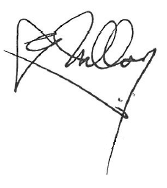 G. MilloyManaging Director